CP Exercice sur les fruits de la leçon du « Very hungry Caterpilar » 27th April 2020Chants sur les fruitshttps://youtu.be/mfReSbQ7jzEhttps://youtu.be/9VjqnaFSn9Y https://youtu.be/zFGF23RbzaQ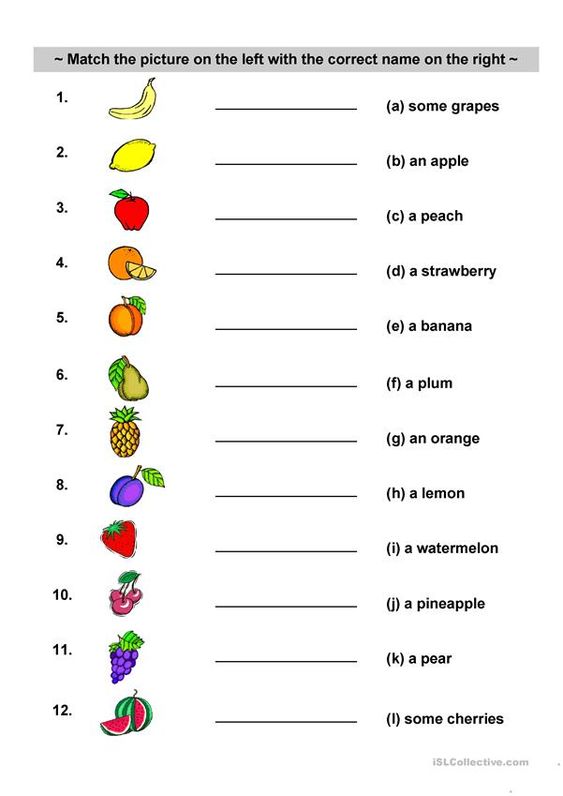 